中标附件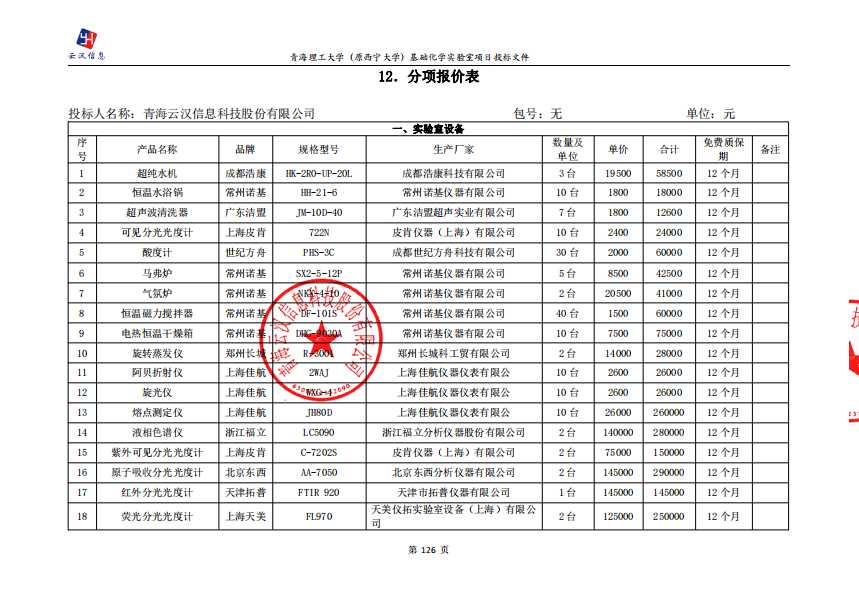 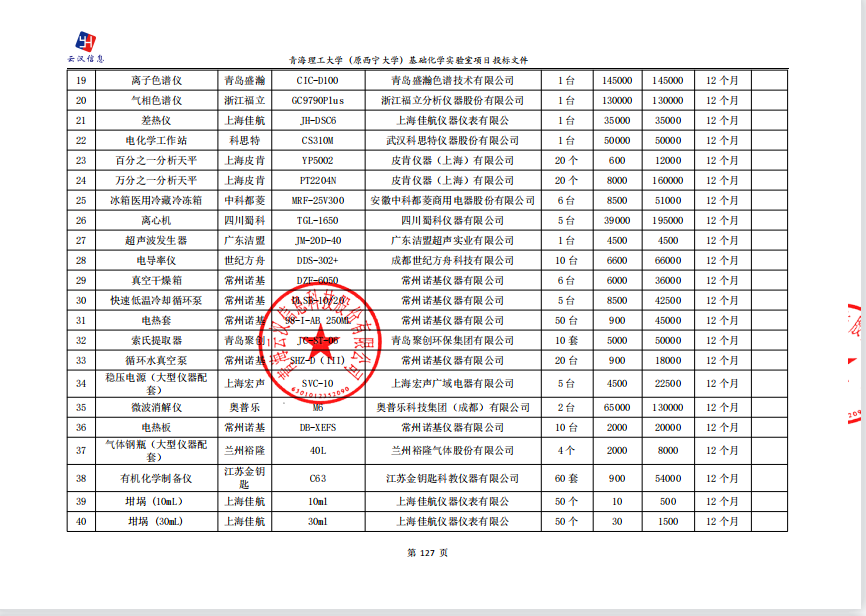 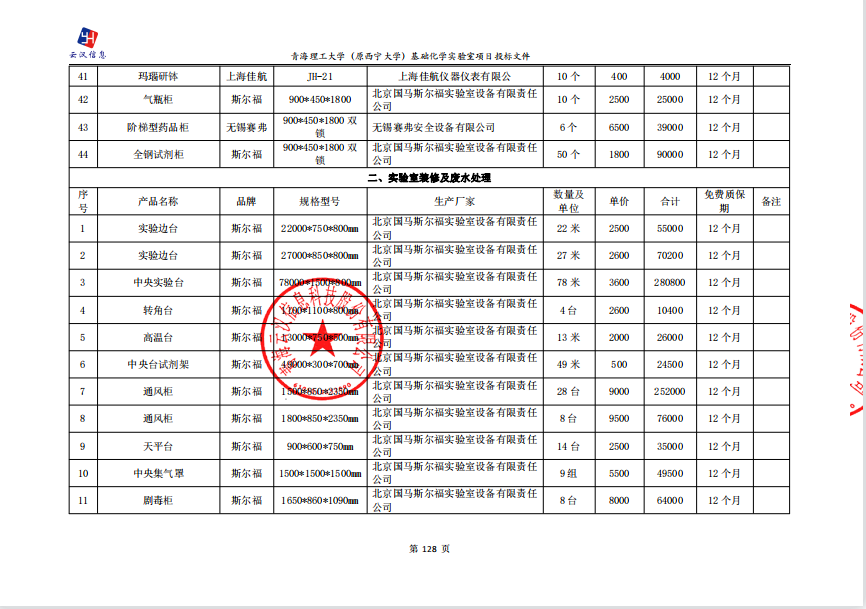 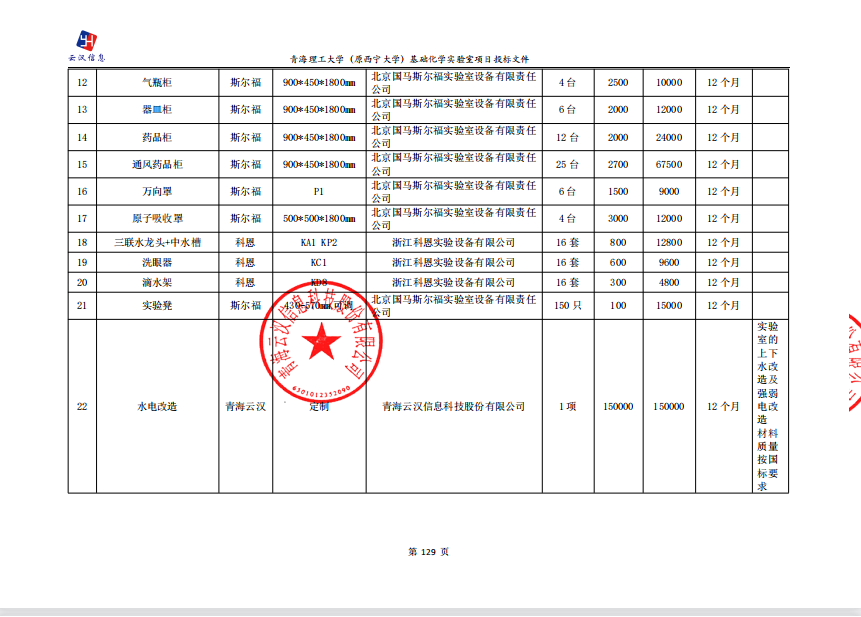 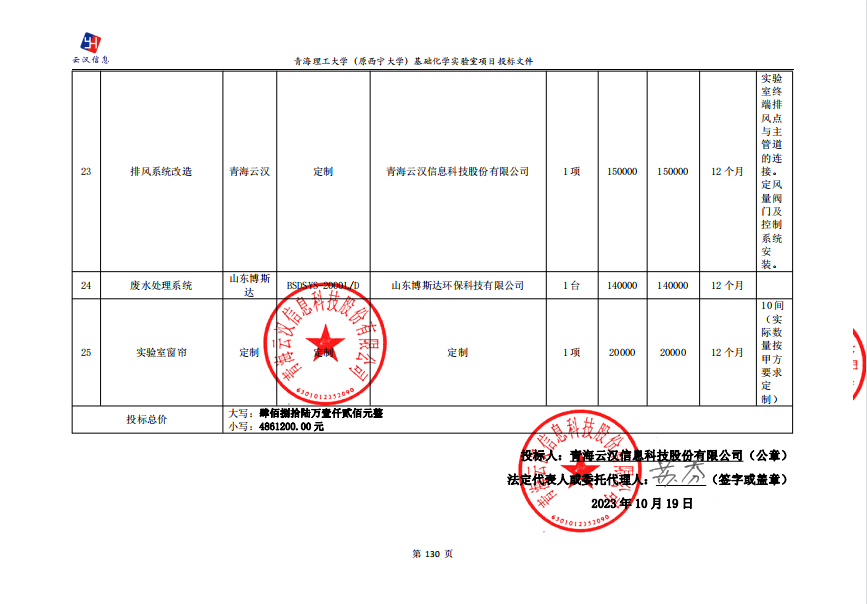 